Use this referral form when raising concerns about adults working with children and young people within the Reading area.  The referral form should be completed within one working day of the incident, for all cases where ongoing action is needed.   It is possible to have an initial consultation with the LADO to seek urgent advice or to consider the appropriateness of a referral.  You may not have access to all the information requested.  Please indicate if you will be providing this at a later date or if it is not applicable to your role.Sue Darby is the LADO for the area, and can be contacted on 0118 937 3659, and she is located within the Reviewing, Conferencing and LADO service, who can be contacted on 0118 937 2684. If there is an immediate concern about the safety of a child, you should contact BFfC Children’s Single Point of Access on 0118 937 3641. Once the form is completed, it should be sent by email to the LADO via one of two routes:If you do not have an approved secure email, then please contact the business support team on 0118 937 2684 / business.support@brighterfuturesforchildren.org, and they will send you an email using the encryption system, which you can then return the form to securely.Alternatively, you can email this to: lado@brighterfuturesforchildren.org 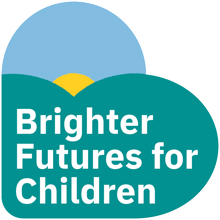 Safeguarding ChildrenThe Management of Concerns and Allegations against staff or volunteers who work with childrenREFERRAL FORM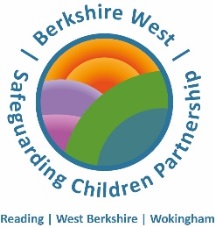 Contact details:Contact details:Date of alleged incidentTime of alleged incidentDate of referralContact name (your name)Contact address Contact telephone numberContact email addressName of referrerJob Title / OrganisationAgency Details of the person about whom there are concerns:Details of the person about whom there are concerns:NameDate of birthGenderEthnicityAddressTelephone numberOccupation / Job TitleOrganisation Status (Full Time/Part Time /Agency)Employment inc. voluntary sectorLength of time employed (Years)Name of manager of alleged personName of regulating body if relevantDo they work in any other capacity with children?Do they have children of their own?Is this an allegation about a foster carer?    Yes / NoIs this an allegation about a foster carer?    Yes / NoPrevious concerns about the alleged member of staff that the referrer / employer knows aboutPrevious concerns about the alleged member of staff that the referrer / employer knows aboutAdditional needs of the professionalAdditional needs of the professionalHas there been a previous Allegations Management Record about this professional?  Yes / NoHas there been a previous Allegations Management Record about this professional?  Yes / NoNotesNotesDetails of child or children linked to the allegation / concern (if identified)Details of child or children linked to the allegation / concern (if identified)Name(s)Mosaic IDDate of birthAddressOpen to Children’s Social Care?Social WorkerIRODisability?Legal Status Child ProtectionChild Looked After Child Related to a member of Staff Details of allegationsDetails of allegationsDetails of allegationsDetail of allegation or concern (where incident took place/any injury/witnesses/actions taken)Detail of allegation or concern (where incident took place/any injury/witnesses/actions taken)Detail of allegation or concern (where incident took place/any injury/witnesses/actions taken)Who has made the allegation?Have parents been informed?Parents / Carers namesHas the alleged been informed of LADO referral?Was the incident reported to LADO within 24 hours? If not, why?Was the incident reported to LADO within 24 hours? If not, why?Was the incident reported to LADO within 24 hours? If not, why?Category of concern (harm category)Category of concern (harm category)Category of concern (harm category)Incident in Reading Borough area:                                   Incident in Reading Borough area:                                   Yes / No / UnknownWorkplace in Reading Borough area:                               Workplace in Reading Borough area:                               Yes / No / UnknownIs Brighter Futures for Children, on behalf of Reading Borough Council, the responsible local authority?    Is Brighter Futures for Children, on behalf of Reading Borough Council, the responsible local authority?    Yes / No / UnknownReferral confirmationReferral confirmationNameDate form completed